In meiner Zukunft scheint die Sonne – Heilpädagogik als Haltung, Methode und ProfessionBitte melden Sie sich bis spätestens Dienstag, den 26.April 2022, an.So können Sie sich anmelden:per E-Mail: info@fachakademie-fuer-heilpaedagogik.de per Fax: 0941 28066-28oder per Post	Fachakademiefür Heilpädagogik RegensburgGutenbergstraße 20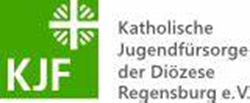 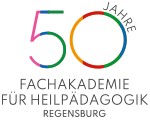 93051 RegensburgIch nehme an der Fachtagung am 7. Mai 2022 teil:Nur zum livestream von 9.00 – 12.00 Uhr 		ganztags Ich bitte um Ermäßigung wegen: …………………………………………………(Nachweis am Empfang bitte vorlegen)Ich wünsche vegetarisches Essen 	oder Vollkost  An welchem Workshop möchten Sie teilnehmen?Bitte geben Sie einen alternativen Workshop an, für den Fall, dass Ihre 1. Wahl bereits ausgebucht ist.Workshop-Titel:	Nr.:	Workshop-Titel:                                          Nr.:Alternativ-Workshop:	Nr.:Anmeldung:Name, Funktion:Rechnungs- Adresse:E-Mail:Ort, Datum:	Unterschrift:Hiermit melde ich mich verbindlich für den Fachtag „In meiner Zukunft scheint die Sonne“ am 7. Mai 2022 an. Nach Erhalt Ihrer Anmeldebestätigung überweisen Sie bitte umgehend den Tagungsbeitrag auf folgendes Konto: Liga Bank eG Regensburg Stichwort: „Fachtagung Fachakademie“, Konto Nr.110 019 0, BLZ: 750 903 00.